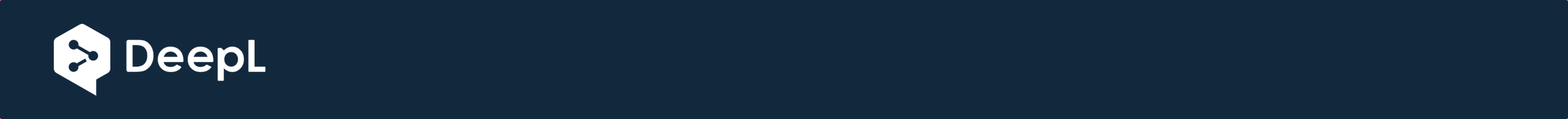 ASSOCIATION OF FREINET EDUCATORS OF THE MODERN SCHOOL A.E.F.E.M/CONGOConcerns: Participation of public schools in the activities of the A.E.F.E.M.Already in the time of Zaire, education was nationalized, until now education in the Congo is secular. All schools have become public. Because of the decline in the level of education, the state has retroceded some schools to the communities and has signed agreements with these communities. This is how we have two types of education in the DRC:Privately run educationPublic EducationIn the public education system, we have schools under contract and schools without a contract. The conventioned schools are managed by the communities, Catholic, Protestant, etc...The schools that are not covered by the agreement are managed by the public administration.Public schools with and without agreements are paid by the State.In the A.E.F.E.M., we have 225 teachers, 170 teachers from private schools and 55 teachers from public schools with and without agreements.Our awareness and information is done in all schools without distinction.We invite these teachers to our Assemblies and they participate in our trainings.Others sit in our General Assembly.Done at Kinshasa, 13 July 2020 For the A.E.F.E.M.Thadé MUKENDIPresident